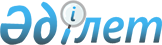 О внесении изменения в постановление акимата Мамлютского района 
Северо-Казахстанской области от 24 декабря 2012 года № 491 "Об организации общественных работ в Мамлютском районе Северо-Казахстанской области в 2013 году"
					
			Утративший силу
			
			
		
					Постановление акимата Мамлютского района Северо-Казахстанской области от 21 октября 2013 года N 348. Зарегистрировано Департаментом юстиции Северо-Казахстанской области 14 ноября 2013 года N 2400. Утратило силу (письмо акимата Мамлютского района Северо-Казахстанской области от 27 января 2014 года N 11.1.2-13/61)      Сноска. Утратило силу (письмо акимата Мамлютского района Северо-Казахстанской области от 27 января 2014 года N 11.1.2-13/61)

      В соответствии со статьей 21 Закона Республики Казахстан от 24 марта 1998 года «О нормативных правовых актах» акимат Мамлютского района Северо-Казахстанской области ПОСТАНОВЛЯЕТ:



      1. Внести в постановление акимата Мамлютского района Северо-Казахстанской области от 24 декабря 2012 года № 491 «Об организации общественных работ в Мамлютском районе Северо-Казахстанской области в 2013 году» (зарегистрировано в Реестре государственной регистрации нормативных правовых актов под № 2094, опубликовано 25 января 2013 года в районных газетах «Солтүстік жұлдызы» и «Знамя труда») следующие изменения:

      преамбулу изложить в следующей редакции:

      «В соответствии с подпунктом 5) статьи 7 Закона Республики Казахстан от 23 января 2001 года «О занятости населения», постановлением Правительства Республики Казахстан от 19 июня 2001 года «О мерах по реализации Закона Республики Казахстан от 23 января 2001 года «О занятости населения», акимат Мамлютского района Северо-Казахстанской области ПОСТАНОВЛЯЕТ:».



      2. Контроль за исполнением настоящего постановления возложить на заместителя акима Мамлютского района Северо-Казахстанской области Бекшенова Е.М.



      3. Настоящее постановление вводится в действие по истечении десяти календарных дней после дня его первого официального опубликования.      Аким Мамлютского района

      Северо-Казахстанской области                В. Бубенко      «СОГЛАСОВАНО»      И.о. руководителя государственного

      учреждения

      «Управления юстиции Мамлютского района

      Департамента юстиции Северо-Казахстанской

      области Министерства юстиции

      Республики Казахстан»                       Ж.А. Чукатова      Руководитель филиала «Мамлютский

      территориальный отдел

      Департамента по исполнению судебных актов

      Северо-Казахстанской области Комитета по

      исполнению судебных актов Министерства

      юстиции Республики Казахстан»               Б.С. Абилькаирова      И.о. управляющий Мамлютского районного

      филиала Республиканского государственного

      казенного предприятия «Центр по

      недвижимости по Северо-Казахстанской

      области» Комитета регистрационной

      службы и оказания правовой помощи

      Министерства юстиции

      Республики Казахстан                          Д.З. Бектасов      Начальник государственного учреждения

      «Отдел внутренних дел Мамлютского

      района Департамента внутренних дел

      Северо-Казахстанской области

      Министерства внутренних дел

      Республики Казахстан»                          П.В. Мартынюк      Директор государственного учреждения

      «Мамлютский районный архив»                    О.Н. Рогачева
					© 2012. РГП на ПХВ «Институт законодательства и правовой информации Республики Казахстан» Министерства юстиции Республики Казахстан
				